Please join us!                        		     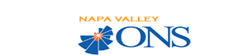                 Napa Valley ONS Meeting Via ZoomThe Oncology Nursing Society provides networking, opportunities, and advances in nursing education for professionals working in all areas of oncology practice. NVONS EDUCATIONAL Program:    Astrazeneca Pharmaceutical Company:  Nancee Hirano,  MS, RN, ANP, AOCN; and Kelli Garcia,  BSN, RN, OCN   Topic:    Understanding Chronic Lymphocytic Leukemia (CLL) and Mantle Cell Lymphoma (MCL), and,  Infections and Infectious Complications in CLL and MCL
MONDAY, January 24th at 6:00-8-15 pm There will be no CEU for this program, but we will be providing a $25.00 dinner card for all attendees who stay for the whole program.  Choices are :  Chipolte, or Food Shed Napa.  Please state your choice if you email or text or if you call and leave message do the same.  Thank you!VIRTUAL MEETING, COMFORT OF YOUR OWN HOME:  Grab your beverage, Please see the Agenda and instructions at the bottom of this flyer for your login information to the Zoom RSVP by Sunday    January 23rd  to  Lori Durbin at itslori55@gmail.com or         (707) 815-6393   AGENDA:  6:PM  LOGIN:  Network, NVONS Bingo 6:15 Sally Recile, MSN,RN,OCN Past President 6:25- Tanya Brubaker RN, MBA., President7:00-8:00 Astrazeneca  Pharmaceuticals:  Nancee Hirano and Kelli Garcia 8:00 -8:15 QUESTIONS/close/evalsInstructions:  For the 6pm start time:  Call in or connect on computer for virtual Join Zoom Meetinghttps://ons.zoom.us/j/7978942791?pwd=M3RKV09hVE5NUUxXWnFpL254L0Jsdz09Meeting ID: 797 894 2791Passcode: ONSOne tap mobile+16699006833,,7978942791#,,,,*444220# US (San Jose)+13462487799,,7978942791#,,,,*444220# US (Houston)Dial by your location        +1 669 900 6833 US (San Jose)Meeting ID: 797 894 2791Passcode: 444220Find your local number: https://ons.zoom.us/u/abYBInhlMY